Unit 4: Algebraic Expressions and EquationsAnswer KeySkill #1 Use Order of Operations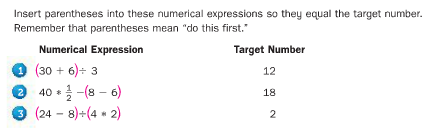 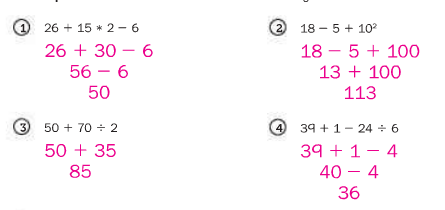 Skill #2 Write an algebraic expression to represent a situation or to generalize a pattern.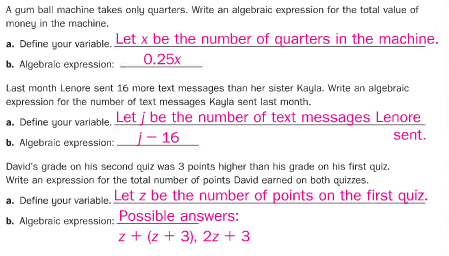 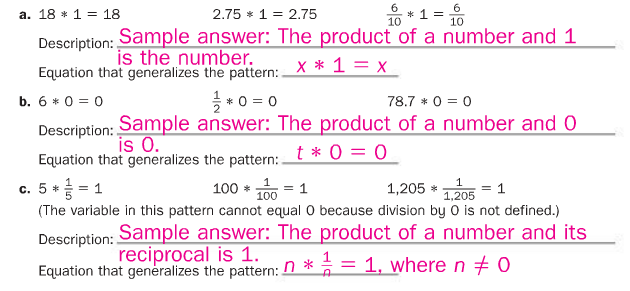 Skill #3 Write equivalent expressions using properties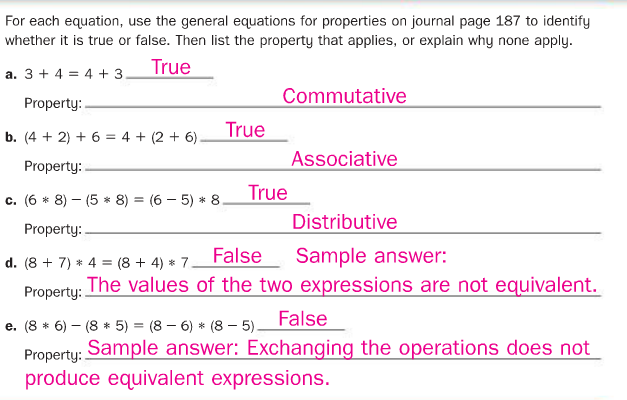 Skill #4 Write and solve simple equations with one variable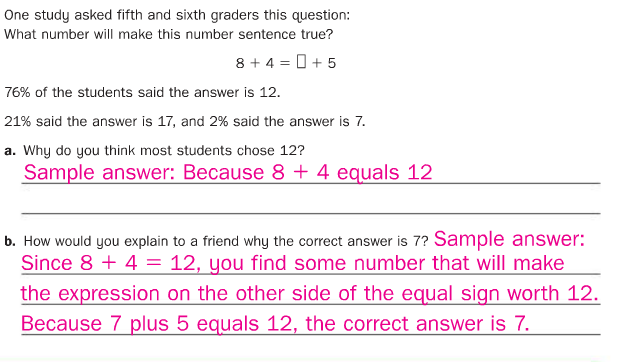 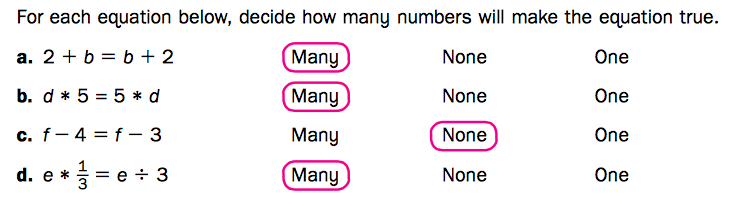 Skill #5 Recognize and use the Distributive Property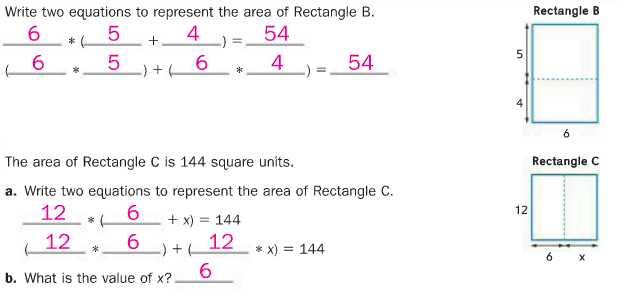 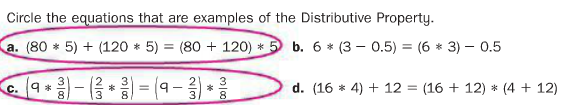 Skill #6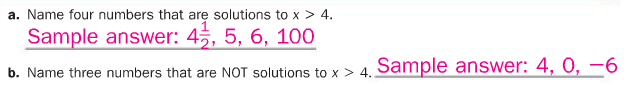 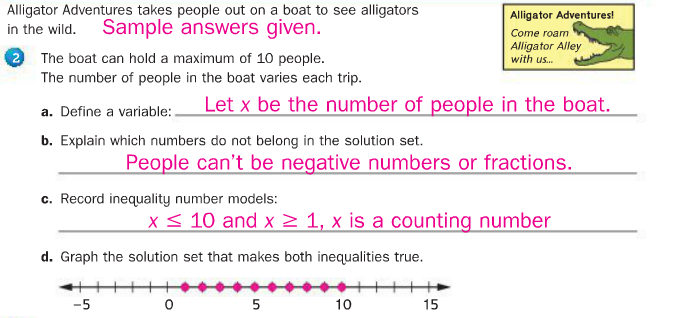 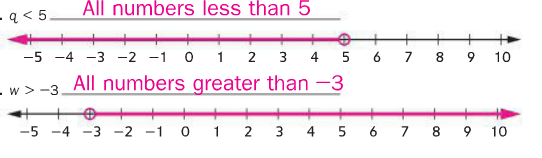 Skill #7 Solve absolute value problems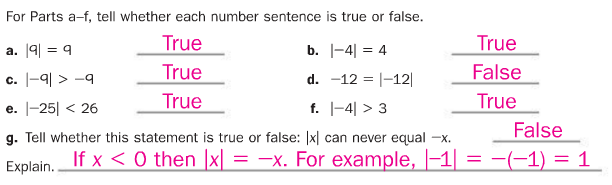 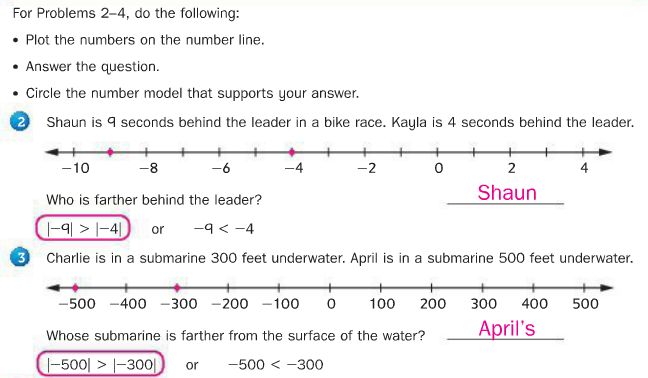 Skill # 8 Find the interquartile range and mean absolute deviation for a data set.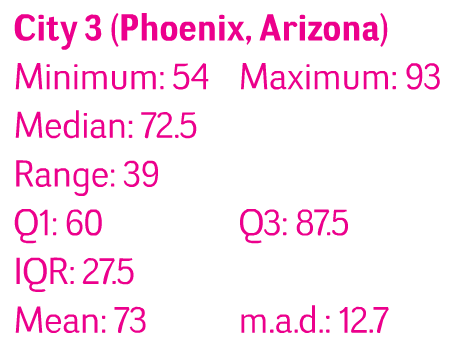 